iwconfig	Displays the wireless network interfaceconfigurationosc bco <source project> <source package>Creates a local working copy of the source code package from the specified OBS project and packagetracerouteIdentifies the path that packets take from one computer to a target destination by showing the intermediate hopsosc srSubmits a request to the OBS to integratethe changes made to the source code package in the local working copy back to the OBS projectifconfigDisplays information about the network interfaces on a system, such as their IP addresses, netmasks etcYaST Administrationyast –-qt	Starts the YaST graphical interface usingthe Qt toolkitroute	Displays and modifies the kernel's IP routing tableping hostname	Sends a packet to a specified host andtimers the host's response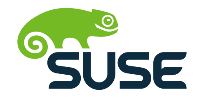 zypper refzypper upUpdates the repository metadata for all configured repositories to reflect the most recent software releasesUpdates every installed package to the most recent version that is available in the configured repositoriesosc addremove (a Adds new files and deletes removed filesfrom the packagezypper dup	Upgrades the entire system to the latestavailable packageszypper if<package name>zypper se<package, pattern or dependancy name>Displays comprehensive details about a specific package, including its version, size, summary, and dependenciesLooks for packages by name, pattern, or dependencyzypper se tiff	Finds packages matching the name ordescription "tiff"osc log	Views the revision history of the packagezypper se -i tiffCarries out a search for packages matching the name or description "tiff" and displays detailed information about each one, such as its version, size, summary, and dependenciesman zypperDisplays the zypper command's manual page, which contains comprehensive instructions on how to use zypper and descriptions of its options, subcommands, and syntax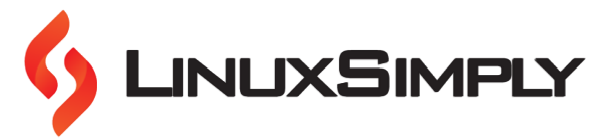 zypper se -u tiffLooks for packages with the name or description "tiff" that have an update availablezypper help [command name]zypper se -x tiff	Searches for packages with the name ordescription "tiff" that are not installedzypper in digikamInstalls the package "digikam" and its dependencies from the specified repositoriesuname -rDisplays the current Linux kernel version and releasehtopProvides an enhanced and more detailedview of system processes compared to the topjournalctl	Provides a centralized and structured viewof system logsPrepared By:	Lamisa MusharratCopyright ©2023 linuxsimply.com| All rights reserved.less/proc/cpuinfoShows specific details about the CPU, such as its model, speed, cache size, and other characteristicssystemctl reboot Restarts the systemuname -aDisplays information about the current operating systemsystemctlrestart <service name>Restarts a specific serviceLinux Cheat SheetSuse CommandsLinux Cheat SheetSuse CommandsHardware InformationNetwork Commandshwinfo --short --	Displays a summary of the wirelesswlan	network devices installed on the system,including vendor, model, and driver detailsShows all of the system's networkip a	interfaces' IP addresses and network configurationDisplays a brief description of the graphics hwinfo --short --	card (GPU) installed on the system, along gfxcard	with information about the vendor,model, and driversip ru; ip route	Displays the system's routing tables andshow table all	rules for network trafficLists all USB devices connected to thelsusb	system, can be used to identify the USB devices installed on a system and theirassociated driversDisplays information about all activess -anptu	network connections and the processesthat are associated with themBuild Servicess -anp	Provides details about all of the active network connectionsLinux Cheat SheetSuse CommandsLinux Cheat SheetSuse CommandsLists every YaST module that is currentlyyast -l	availableLaunches a particular YaST module, enabling the execution of systemyast	administration tasks via a graphical or text-<modulename>	based interface, depending on the modulePackage MaintenanceLists every YaST module that is currentlyyast -l	availableLaunches a particular YaST module, enabling the execution of systemyast	administration tasks via a graphical or text-<modulename>	based interface, depending on the moduleosc mbranch •c	Makes a new branch for a given package in$PACKAGE	the OBSPackage Managementosc patchinfo	Displays the list of patches that have been applied to a package in the OBSosc	Submits a package update request to thesubmitrequest	OBS to integrate changes made in a(sr)	package branchzypper ar -f	Adds a new repository to the system with<URL> <alias>	the specified URL and aliasosc patchinfo	Displays the list of patches that have been applied to a package in the OBSosc	Submits a package update request to thesubmitrequest	OBS to integrate changes made in a(sr)	package branchzypper lp	Finds out what patch updates are neededzypper patch	Applies the needed patchesPackage Editingzypper lp	Finds out what patch updates are neededzypper patch	Applies the needed patchesosc add $FILE	Adds new files to the packagezypper in --repo myspecialrepo digikamInstalls "digikam" and its dependencies from the configured repositories as well as the "myspecialrepo" repositorydmesgShows kernel messages, which can provide information about hardware events, boot process, and other system activityzypper in -D -- repo myspecialrepo digikamzypper in -d -- repo myspecialrepo digikam zypper rm digikamzypper install<package name>zypper info<package name>Installs the "digikam" package and its dependencies from the "myspecialrepo" repository, choosing the most appropriate dependencies automatically based on system architecture and package versionDoes not install the "digikam" package and its dependencies after downloading them from the "myspecialrepo" repositoryRemoves the "digikam" package and all of its dependencies from the systemInstalls packages by nameDisplays detailed information about a specific software packagermmod [modulename]Removes the specified kernel module from the currently running kernelzypper in -D -- repo myspecialrepo digikamzypper in -d -- repo myspecialrepo digikam zypper rm digikamzypper install<package name>zypper info<package name>Installs the "digikam" package and its dependencies from the "myspecialrepo" repository, choosing the most appropriate dependencies automatically based on system architecture and package versionDoes not install the "digikam" package and its dependencies after downloading them from the "myspecialrepo" repositoryRemoves the "digikam" package and all of its dependencies from the systemInstalls packages by nameDisplays detailed information about a specific software packagemodprobe [modulename]Loads the specified kernel modulezypper in -D -- repo myspecialrepo digikamzypper in -d -- repo myspecialrepo digikam zypper rm digikamzypper install<package name>zypper info<package name>Installs the "digikam" package and its dependencies from the "myspecialrepo" repository, choosing the most appropriate dependencies automatically based on system architecture and package versionDoes not install the "digikam" package and its dependencies after downloading them from the "myspecialrepo" repositoryRemoves the "digikam" package and all of its dependencies from the systemInstalls packages by nameDisplays detailed information about a specific software packagelsmodLists currently loaded kernel moduleszypper in -D -- repo myspecialrepo digikamzypper in -d -- repo myspecialrepo digikam zypper rm digikamzypper install<package name>zypper info<package name>Installs the "digikam" package and its dependencies from the "myspecialrepo" repository, choosing the most appropriate dependencies automatically based on system architecture and package versionDoes not install the "digikam" package and its dependencies after downloading them from the "myspecialrepo" repositoryRemoves the "digikam" package and all of its dependencies from the systemInstalls packages by nameDisplays detailed information about a specific software packageUser ManagementUser Managementzypper in -D -- repo myspecialrepo digikamzypper in -d -- repo myspecialrepo digikam zypper rm digikamzypper install<package name>zypper info<package name>Installs the "digikam" package and its dependencies from the "myspecialrepo" repository, choosing the most appropriate dependencies automatically based on system architecture and package versionDoes not install the "digikam" package and its dependencies after downloading them from the "myspecialrepo" repositoryRemoves the "digikam" package and all of its dependencies from the systemInstalls packages by nameDisplays detailed information about a specific software packageuseradd <name>Creates a new user account on the systemrpm -ql <package Lists every file that a package hasname>	installed, along with their path andpermissionsrpm -ql <package Lists every file that a package hasname>	installed, along with their path andpermissionsuserdel <name>Deletes a user account from the systemSystem Monitoring & MemoryInformationSystem Monitoring & MemoryInformationpasswd <name>Changes the password for a user accountfreeShows details about the system's memoryusage, including the total amount of available memory, the amount that has been used, and the amount of freememoryusermod <options> <name>Modifies an existing user account, such as changing the user's home directory or shellLinux Cheat SheetSuse CommandsLinux Cheat SheetSuse Commandskill	Terminates a processSystemd CommandsDisplays details about the system'sless	memory usage, such as the total amount/proc/meminfo	of available memory, how each process isusing it, and other informationsystemctl	Shuts down the system, powering it offshutdown	entirelylscpulsof | lessProvides information on the capabilities and architecture of the CPULists all open files on the system and displays them in a scrollable formatsystemctl restart networkRestarts the network service, which can beuseful for applying network configuration changeslscpulsof | lessProvides information on the capabilities and architecture of the CPULists all open files on the system and displays them in a scrollable formatsystemctl stop firewalldStops the firewall daemon, which may benecessary if you need to perform tasks that require temporarily disabling the firewalllsof | grep -ifilenameLists all open files on the system anddisplays them in a scrollable formatsystemctl startapache2Starts the Apache web serverpkillTerminates or signal processes withoutsystemctl status smbShows the status of the Samba file andprint sharing service, indicating whether it is running or notspecifying their process IDssystemctl status smbShows the status of the Samba file andprint sharing service, indicating whether it is running or notps -efShows a list of active processes along withsystemctl enable Enables the SSH daemon, which allowssystemctl enable Enables the SSH daemon, which allowstheir process IDs (PIDs) and other detailssshd	secure remote access to the systemsshd	secure remote access to the systemDisplays the running processes as asystemctl disable cupsDisables the Common Unix PrintingSystem (CUPS), which provides printing servicespstreehierarchical tree, with parent-childsystemctl disable cupsDisables the Common Unix PrintingSystem (CUPS), which provides printing servicesrelationships highlightedsystemctl disable cupsDisables the Common Unix PrintingSystem (CUPS), which provides printing servicesrsyslogProvides advanced features such as logfiltering, message routing, and messagesystemctl list-units --typeLists all of the active services managed by SystemdmodificationservicesarProvides information on CPU, memory, disk I/O, and network activitysystemctl status<service name>Shows a service's status, including whether it is running, stopped, or failedswapon -aActivates all available swap partitionssystemctl start<service name>Initiates a particular serviceswapoff -aDeactivates all active swap partitionssystemctl stop<service name>Halts a particular serviceProvides real-time details on systemsystemd-deltaShows the differences between thedefault Systemd unit files and any custom unit filestopactivities, resource usage, and othersystemd-deltaShows the differences between thedefault Systemd unit files and any custom unit filessystem statisticssystemd-deltaShows the differences between thedefault Systemd unit files and any custom unit filesLinux Cheat SheetSuse CommandsLinux Cheat SheetSuse CommandsLinux Cheat SheetSuse CommandsLinux Cheat SheetSuse CommandsFile SystemFile Systemsystemd-analyze blameDisplays how long it takes for each service to start when the system first boots upfdisk -lDisplays a list of all the system's disks and partitionssystemd-analyze Creates an SVG image that displays howplot	long it took for each service to start during>filename.svg	system startupsystemd-analyze Creates an SVG image that displays howplot	long it took for each service to start during>filename.svg	system startuplsblk	Provides details on all of the available block devicesfindmnt	Shows details about the file systems that are currently mountedless	Displays complete information about/proc/self/mount mounted file systemsinfomount -t <type>    Mounts a file system with the specified<device> <mount type, device, and mount pointpoint>mount -t iso9660-o loop dvd-	Mounts an ISO image to a specified mountimage.iso	point<mount point>umount	Unmounts the specified device/dev/<device>umount /<mount Unmounts the specified mount pointpoint>Shows details about the system's use ofdf --o -h	the disk, such as the filesystem, size,amount of used space, amount ofavailable space, and usage percentagedf --	Shows the target mount point, filesystem output=target,fst type, and percentage of disk usage for ype,pcent	each filesystem that is mountedlsblk	Provides details on all of the available block devicesfindmnt	Shows details about the file systems that are currently mountedless	Displays complete information about/proc/self/mount mounted file systemsinfomount -t <type>    Mounts a file system with the specified<device> <mount type, device, and mount pointpoint>mount -t iso9660-o loop dvd-	Mounts an ISO image to a specified mountimage.iso	point<mount point>umount	Unmounts the specified device/dev/<device>umount /<mount Unmounts the specified mount pointpoint>Shows details about the system's use ofdf --o -h	the disk, such as the filesystem, size,amount of used space, amount ofavailable space, and usage percentagedf --	Shows the target mount point, filesystem output=target,fst type, and percentage of disk usage for ype,pcent	each filesystem that is mountedtimedatectlShows the current system time and date, along with the time zone and any setup NTP (Network Time Protocol) servers.lsblk	Provides details on all of the available block devicesfindmnt	Shows details about the file systems that are currently mountedless	Displays complete information about/proc/self/mount mounted file systemsinfomount -t <type>    Mounts a file system with the specified<device> <mount type, device, and mount pointpoint>mount -t iso9660-o loop dvd-	Mounts an ISO image to a specified mountimage.iso	point<mount point>umount	Unmounts the specified device/dev/<device>umount /<mount Unmounts the specified mount pointpoint>Shows details about the system's use ofdf --o -h	the disk, such as the filesystem, size,amount of used space, amount ofavailable space, and usage percentagedf --	Shows the target mount point, filesystem output=target,fst type, and percentage of disk usage for ype,pcent	each filesystem that is mountedlsblk	Provides details on all of the available block devicesfindmnt	Shows details about the file systems that are currently mountedless	Displays complete information about/proc/self/mount mounted file systemsinfomount -t <type>    Mounts a file system with the specified<device> <mount type, device, and mount pointpoint>mount -t iso9660-o loop dvd-	Mounts an ISO image to a specified mountimage.iso	point<mount point>umount	Unmounts the specified device/dev/<device>umount /<mount Unmounts the specified mount pointpoint>Shows details about the system's use ofdf --o -h	the disk, such as the filesystem, size,amount of used space, amount ofavailable space, and usage percentagedf --	Shows the target mount point, filesystem output=target,fst type, and percentage of disk usage for ype,pcent	each filesystem that is mountedFile and Directory OperationFile and Directory Operationlsblk	Provides details on all of the available block devicesfindmnt	Shows details about the file systems that are currently mountedless	Displays complete information about/proc/self/mount mounted file systemsinfomount -t <type>    Mounts a file system with the specified<device> <mount type, device, and mount pointpoint>mount -t iso9660-o loop dvd-	Mounts an ISO image to a specified mountimage.iso	point<mount point>umount	Unmounts the specified device/dev/<device>umount /<mount Unmounts the specified mount pointpoint>Shows details about the system's use ofdf --o -h	the disk, such as the filesystem, size,amount of used space, amount ofavailable space, and usage percentagedf --	Shows the target mount point, filesystem output=target,fst type, and percentage of disk usage for ype,pcent	each filesystem that is mountedlsblk	Provides details on all of the available block devicesfindmnt	Shows details about the file systems that are currently mountedless	Displays complete information about/proc/self/mount mounted file systemsinfomount -t <type>    Mounts a file system with the specified<device> <mount type, device, and mount pointpoint>mount -t iso9660-o loop dvd-	Mounts an ISO image to a specified mountimage.iso	point<mount point>umount	Unmounts the specified device/dev/<device>umount /<mount Unmounts the specified mount pointpoint>Shows details about the system's use ofdf --o -h	the disk, such as the filesystem, size,amount of used space, amount ofavailable space, and usage percentagedf --	Shows the target mount point, filesystem output=target,fst type, and percentage of disk usage for ype,pcent	each filesystem that is mountedcatCreates, displays, and concatenates fileslsblk	Provides details on all of the available block devicesfindmnt	Shows details about the file systems that are currently mountedless	Displays complete information about/proc/self/mount mounted file systemsinfomount -t <type>    Mounts a file system with the specified<device> <mount type, device, and mount pointpoint>mount -t iso9660-o loop dvd-	Mounts an ISO image to a specified mountimage.iso	point<mount point>umount	Unmounts the specified device/dev/<device>umount /<mount Unmounts the specified mount pointpoint>Shows details about the system's use ofdf --o -h	the disk, such as the filesystem, size,amount of used space, amount ofavailable space, and usage percentagedf --	Shows the target mount point, filesystem output=target,fst type, and percentage of disk usage for ype,pcent	each filesystem that is mountedlsblk	Provides details on all of the available block devicesfindmnt	Shows details about the file systems that are currently mountedless	Displays complete information about/proc/self/mount mounted file systemsinfomount -t <type>    Mounts a file system with the specified<device> <mount type, device, and mount pointpoint>mount -t iso9660-o loop dvd-	Mounts an ISO image to a specified mountimage.iso	point<mount point>umount	Unmounts the specified device/dev/<device>umount /<mount Unmounts the specified mount pointpoint>Shows details about the system's use ofdf --o -h	the disk, such as the filesystem, size,amount of used space, amount ofavailable space, and usage percentagedf --	Shows the target mount point, filesystem output=target,fst type, and percentage of disk usage for ype,pcent	each filesystem that is mountedcdChanges the current working directorylsblk	Provides details on all of the available block devicesfindmnt	Shows details about the file systems that are currently mountedless	Displays complete information about/proc/self/mount mounted file systemsinfomount -t <type>    Mounts a file system with the specified<device> <mount type, device, and mount pointpoint>mount -t iso9660-o loop dvd-	Mounts an ISO image to a specified mountimage.iso	point<mount point>umount	Unmounts the specified device/dev/<device>umount /<mount Unmounts the specified mount pointpoint>Shows details about the system's use ofdf --o -h	the disk, such as the filesystem, size,amount of used space, amount ofavailable space, and usage percentagedf --	Shows the target mount point, filesystem output=target,fst type, and percentage of disk usage for ype,pcent	each filesystem that is mountedlsblk	Provides details on all of the available block devicesfindmnt	Shows details about the file systems that are currently mountedless	Displays complete information about/proc/self/mount mounted file systemsinfomount -t <type>    Mounts a file system with the specified<device> <mount type, device, and mount pointpoint>mount -t iso9660-o loop dvd-	Mounts an ISO image to a specified mountimage.iso	point<mount point>umount	Unmounts the specified device/dev/<device>umount /<mount Unmounts the specified mount pointpoint>Shows details about the system's use ofdf --o -h	the disk, such as the filesystem, size,amount of used space, amount ofavailable space, and usage percentagedf --	Shows the target mount point, filesystem output=target,fst type, and percentage of disk usage for ype,pcent	each filesystem that is mountedcd ..Moves up one level in the directory structurelsblk	Provides details on all of the available block devicesfindmnt	Shows details about the file systems that are currently mountedless	Displays complete information about/proc/self/mount mounted file systemsinfomount -t <type>    Mounts a file system with the specified<device> <mount type, device, and mount pointpoint>mount -t iso9660-o loop dvd-	Mounts an ISO image to a specified mountimage.iso	point<mount point>umount	Unmounts the specified device/dev/<device>umount /<mount Unmounts the specified mount pointpoint>Shows details about the system's use ofdf --o -h	the disk, such as the filesystem, size,amount of used space, amount ofavailable space, and usage percentagedf --	Shows the target mount point, filesystem output=target,fst type, and percentage of disk usage for ype,pcent	each filesystem that is mountedlsblk	Provides details on all of the available block devicesfindmnt	Shows details about the file systems that are currently mountedless	Displays complete information about/proc/self/mount mounted file systemsinfomount -t <type>    Mounts a file system with the specified<device> <mount type, device, and mount pointpoint>mount -t iso9660-o loop dvd-	Mounts an ISO image to a specified mountimage.iso	point<mount point>umount	Unmounts the specified device/dev/<device>umount /<mount Unmounts the specified mount pointpoint>Shows details about the system's use ofdf --o -h	the disk, such as the filesystem, size,amount of used space, amount ofavailable space, and usage percentagedf --	Shows the target mount point, filesystem output=target,fst type, and percentage of disk usage for ype,pcent	each filesystem that is mountedcd -Moves back to the previous directorylsblk	Provides details on all of the available block devicesfindmnt	Shows details about the file systems that are currently mountedless	Displays complete information about/proc/self/mount mounted file systemsinfomount -t <type>    Mounts a file system with the specified<device> <mount type, device, and mount pointpoint>mount -t iso9660-o loop dvd-	Mounts an ISO image to a specified mountimage.iso	point<mount point>umount	Unmounts the specified device/dev/<device>umount /<mount Unmounts the specified mount pointpoint>Shows details about the system's use ofdf --o -h	the disk, such as the filesystem, size,amount of used space, amount ofavailable space, and usage percentagedf --	Shows the target mount point, filesystem output=target,fst type, and percentage of disk usage for ype,pcent	each filesystem that is mountedlsblk	Provides details on all of the available block devicesfindmnt	Shows details about the file systems that are currently mountedless	Displays complete information about/proc/self/mount mounted file systemsinfomount -t <type>    Mounts a file system with the specified<device> <mount type, device, and mount pointpoint>mount -t iso9660-o loop dvd-	Mounts an ISO image to a specified mountimage.iso	point<mount point>umount	Unmounts the specified device/dev/<device>umount /<mount Unmounts the specified mount pointpoint>Shows details about the system's use ofdf --o -h	the disk, such as the filesystem, size,amount of used space, amount ofavailable space, and usage percentagedf --	Shows the target mount point, filesystem output=target,fst type, and percentage of disk usage for ype,pcent	each filesystem that is mountedcpCopies files and directorieslsblk	Provides details on all of the available block devicesfindmnt	Shows details about the file systems that are currently mountedless	Displays complete information about/proc/self/mount mounted file systemsinfomount -t <type>    Mounts a file system with the specified<device> <mount type, device, and mount pointpoint>mount -t iso9660-o loop dvd-	Mounts an ISO image to a specified mountimage.iso	point<mount point>umount	Unmounts the specified device/dev/<device>umount /<mount Unmounts the specified mount pointpoint>Shows details about the system's use ofdf --o -h	the disk, such as the filesystem, size,amount of used space, amount ofavailable space, and usage percentagedf --	Shows the target mount point, filesystem output=target,fst type, and percentage of disk usage for ype,pcent	each filesystem that is mountedlsblk	Provides details on all of the available block devicesfindmnt	Shows details about the file systems that are currently mountedless	Displays complete information about/proc/self/mount mounted file systemsinfomount -t <type>    Mounts a file system with the specified<device> <mount type, device, and mount pointpoint>mount -t iso9660-o loop dvd-	Mounts an ISO image to a specified mountimage.iso	point<mount point>umount	Unmounts the specified device/dev/<device>umount /<mount Unmounts the specified mount pointpoint>Shows details about the system's use ofdf --o -h	the disk, such as the filesystem, size,amount of used space, amount ofavailable space, and usage percentagedf --	Shows the target mount point, filesystem output=target,fst type, and percentage of disk usage for ype,pcent	each filesystem that is mountedcp -rCopies files and directories from one location to anotherlsblk	Provides details on all of the available block devicesfindmnt	Shows details about the file systems that are currently mountedless	Displays complete information about/proc/self/mount mounted file systemsinfomount -t <type>    Mounts a file system with the specified<device> <mount type, device, and mount pointpoint>mount -t iso9660-o loop dvd-	Mounts an ISO image to a specified mountimage.iso	point<mount point>umount	Unmounts the specified device/dev/<device>umount /<mount Unmounts the specified mount pointpoint>Shows details about the system's use ofdf --o -h	the disk, such as the filesystem, size,amount of used space, amount ofavailable space, and usage percentagedf --	Shows the target mount point, filesystem output=target,fst type, and percentage of disk usage for ype,pcent	each filesystem that is mountedlsblk	Provides details on all of the available block devicesfindmnt	Shows details about the file systems that are currently mountedless	Displays complete information about/proc/self/mount mounted file systemsinfomount -t <type>    Mounts a file system with the specified<device> <mount type, device, and mount pointpoint>mount -t iso9660-o loop dvd-	Mounts an ISO image to a specified mountimage.iso	point<mount point>umount	Unmounts the specified device/dev/<device>umount /<mount Unmounts the specified mount pointpoint>Shows details about the system's use ofdf --o -h	the disk, such as the filesystem, size,amount of used space, amount ofavailable space, and usage percentagedf --	Shows the target mount point, filesystem output=target,fst type, and percentage of disk usage for ype,pcent	each filesystem that is mountedfindSearches for files and directories in a specified location based on various criteria such as file name, size, type, etcdu -hDisplays each file's and directory's disk usage data in the current directory tree ina human readable formatgrepSearches for a specific pattern or string in a file or output from another commanddu -h -t10MDisplays disk usage information for each file and directory in the current directory tree that is larger than 10 megabytes, inhuman-readable formatlnCreates a link between files or directoriesFile PermissionFile PermissionlsLists directory contentschgrpChanges group ownership of one or morefiles to a specified groupmkdirCreates a new directoryPrepared By: Lamisa MusharratCopyright ©2023 linuxsimply.com| All rights reserved.Copyright ©2023 linuxsimply.com| All rights reserved.chmod	Changes the permissions (read, write,	rmdirexecute) of one or more fileschmod	Changes the permissions (read, write,	rmdirexecute) of one or more fileschmod	Changes the permissions (read, write,	rmdirexecute) of one or more filesRemoves an empty directoryChanges the ownership (user and group)chown	of one or more files or directories to a specified user and groupChanges the ownership (user and group)chown	of one or more files or directories to a specified user and grouplocate	Searches for files on the system using a pre-built databaselocate	Searches for files on the system using a pre-built databaseFile Compression and ArchivingFile Compression and Archivingmv	Moves or renames files or directoriesmv	Moves or renames files or directoriesbzip2	Compresses files & decompresses compressed filesbzip2	Compresses files & decompresses compressed filespwd	Displays the current working directorypwd	Displays the current working directoryCreates a compressed archive of multiplezip	files and directories that are saved with a.zip extensionCreates a compressed archive of multiplezip	files and directories that are saved with a.zip extensionrm	Removes files or directoriesrm	Removes files or directoriesCreates or extracts tar archives, which aretar	commonly used for backup and distribution purposesCreates or extracts tar archives, which aretar	commonly used for backup and distribution purposesrsync	Synchronizes files and directories between systemsrsync	Synchronizes files and directories between systemsgzip	Compresses files in the gzip formatgzip	Compresses files in the gzip formatgzip	Compresses files in the gzip formatgzip	Compresses files in the gzip formatunzip	Extracts files from a .zip archiveunzip	Extracts files from a .zip archiveFile System LayoutFile System LayoutFile System LayoutFile System Layout/binContains essential user command binaries (programs) that are required during system booting and for running thesystem/procContains a virtual file system that provides information about running processes and system configuration/bootContains the files needed for booting thesystem/runContains runtime data that is required bysystem services and applications/devContains device files, which are special files that allow programs to interact with hardware devices such as hard drives, USBdrives, printers, etc/sbinContains essential system administration binaries that are required for system maintenance tasks/etcContains configuration files for the systemand various applications/srvUsed for storing data for specific servicesprovided by the system/homeContains the home directories for all regular users on the system/sysContains a virtual file system that provides information about the system's hardware devices and their configuration/lib*Contains shared library files/tmpUsed for temporary files that are created by system processes and applications/mntUsed for temporarily mounting file systems or devices/usrContains user binaries, libraries, anddocumentation for various applications installed on the system/optUsed for installing third-party software packages/varContains variable data, such as log files, spool files, and temporary files created bysystem processes and applications/rootHome directory for the root userPrepared By:	Lamisa MusharratPrepared By:	Lamisa MusharratCopyright ©2023 linuxsimply.com| All rights reserved.Copyright ©2023 linuxsimply.com| All rights reserved.